Long ago and Far Away- Start of Topic QuizL.O: To show what I already know?Answer these questions as well as you can. If you don’t know the answer, just write: Don’t Know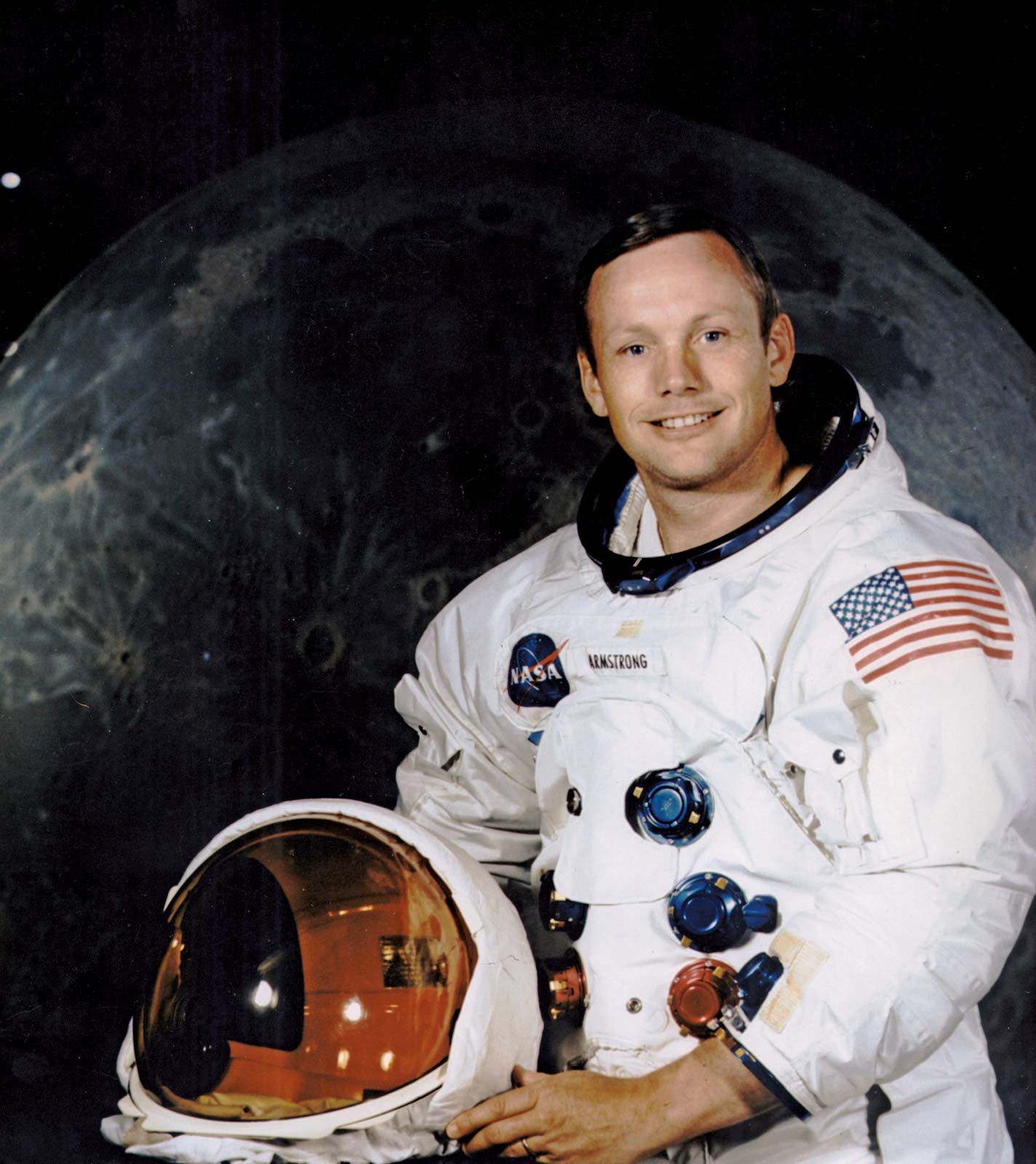 